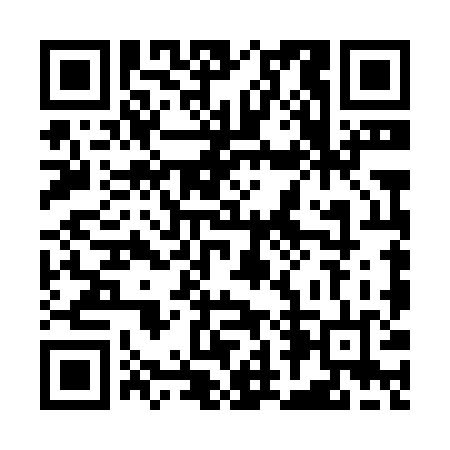 Ramadan times for Suzhou, ChinaMon 11 Mar 2024 - Wed 10 Apr 2024High Latitude Method: Angle Based RulePrayer Calculation Method: Muslim World LeagueAsar Calculation Method: ShafiPrayer times provided by https://www.salahtimes.comDateDayFajrSuhurSunriseDhuhrAsrIftarMaghribIsha11Mon4:524:526:1312:083:316:036:037:1912Tue4:514:516:1112:073:316:046:047:2013Wed4:504:506:1012:073:316:046:047:2014Thu4:484:486:0912:073:316:056:057:2115Fri4:474:476:0812:073:316:066:067:2216Sat4:464:466:0612:063:326:076:077:2217Sun4:454:456:0512:063:326:076:077:2318Mon4:434:436:0412:063:326:086:087:2419Tue4:424:426:0312:053:326:096:097:2520Wed4:414:416:0112:053:326:096:097:2521Thu4:394:396:0012:053:336:106:107:2622Fri4:384:385:5912:043:336:116:117:2723Sat4:374:375:5812:043:336:116:117:2824Sun4:354:355:5612:043:336:126:127:2825Mon4:344:345:5512:043:336:126:127:2926Tue4:334:335:5412:033:336:136:137:3027Wed4:314:315:5312:033:336:146:147:3128Thu4:304:305:5112:033:336:146:147:3129Fri4:284:285:5012:023:336:156:157:3230Sat4:274:275:4912:023:346:166:167:3331Sun4:264:265:4812:023:346:166:167:341Mon4:244:245:4612:013:346:176:177:342Tue4:234:235:4512:013:346:186:187:353Wed4:224:225:4412:013:346:186:187:364Thu4:204:205:4312:013:346:196:197:375Fri4:194:195:4112:003:346:206:207:376Sat4:174:175:4012:003:346:206:207:387Sun4:164:165:3912:003:346:216:217:398Mon4:154:155:3811:593:346:226:227:409Tue4:134:135:3711:593:346:226:227:4110Wed4:124:125:3511:593:346:236:237:42